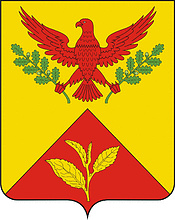                                            ПОСТАНОВЛЕНИЕадминистрации Шаумянского сельского поселенияТуапсинского районаот  02.10.2017                                                                     № 93с. ШаумянОб утверждении Порядка выдачи свидетельств о регистрации захоронений на территории кладбищ, расположенных на территории Шаумянского сельского поселения Туапсинского района 	Во исполнение Федерального закона от 12 января 1996 г. N 8-ФЗ "О погребении и похоронном деле" (с последующими дополнениями и изменениями), Федерального закона от 6 октября 2003 г. N 131-ФЗ "Об общих принципах организации местного самоуправления в Российской Федерации"    (с последующими дополнениями и изменениями), Закона Краснодарского края от 4 февраля 2004 года № 666 – КЗ «О погребении и похоронном деле в Краснодарском крае»,  Положения об организации похоронного дела в Шаумянском сельском поселении Туапсинского района Краснодарского края, утвержденного решением Совета Шаумянского сельского поселения от 23 сентября 2016 года №95, а также в целях установления порядка выдачи свидетельств о регистрации захоронений на территории кладбищ, расположенных на территории Шаумянского сельского поселения Туапсинского района, п о с т а н о в л я ю:1. Утвердить Порядок выдачи свидетельств о регистрации захоронений на территории кладбищ, расположенных на территории Шаумянского сельского поселения Туапсинского района  (приложение).2. Контроль за исполнением настоящего постановления оставляю за собой.3. Постановление  вступает в силу с момента его обнародованияИсполняющий обязанности главыШаумянского сельского поселенияТуапсинского района                                                                    М.В.Мирджанов                                                                                                 ПРИЛОЖЕНИЕ                                                                           к  постановлению администрации                                                                         Шаумянского сельского поселения                                                                       Туапсинского района                                                                                    От 02.10.2017 №93ПОРЯДОКВЫДАЧИ СВИДЕТЕЛЬСТВ О РЕГИСТРАЦИИ ЗАХОРОНЕНИЙ НА ТЕРРИТОРИИ КЛАДБИЩ, РАСПОЛОЖЕННЫХ НА ТЕРРИТОРИИ  ШАУМЯНСКОГО СЕЛЬСКОГО ПОСЕЛЕНИЯ ТУАПСИНСКОГО РАЙОНА КРАСНОДАРСКОГО КРАЯ1. Свидетельство о регистрации захоронения на территории кладбищ, расположенных на территории Шаумянского сельского поселения Туапсинского района (далее – свидетельство), выдаётся на каждое захоронение, произведённое на территории кладбища при наличии медицинского свидетельства о смерти и свидетельства о смерти, выданного органами ЗАГС.2. Выдача Свидетельств производится администрацией Шаумянского сельского поселения. Выданные Свидетельства подлежат регистрации в книге регистрации захоронений и выдачи свидетельств о регистрации захоронений на территории кладбищ, расположенных на территории Шаумянского сельского поселения Туапсинского района. 3. Свидетельства выдаются администрацией Шаумянского сельского поселения Туапсинского района на основании записи в книге регистрации захоронений и выдачи свидетельств о регистрации захоронений на территории кладбищ, расположенных на территории Шаумянского сельского поселения Туапсинского района, одновременно с регистрацией захоронения.4. В свидетельстве указываются квартал, сектор и номер могилы, фамилия, имя и отчество захороненного, период жизни (с точностью до дня), дата захоронения, дата установки и материал памятника, адрес и фамилия лица, ответственного за могилу.Ведущий специалист  администрацииШаумянского сельского поселения Туапсинского района                                                                         З.П.Петрова                                                                                          ПРИЛОЖЕНИЕ                                                                               к  Порядку выдачи свидетельств о регистрации захоронений на территории кладбищ,                                                                                                              расположенных на территории Шаумянского сельского поселения Туапсинского района Свидетельство о регистрации захороненияОбложкаСтр. 2Ведущий специалист  администрации Шаумянского сельского поселения  Туапсинского района                                                                          З.П.Петрова